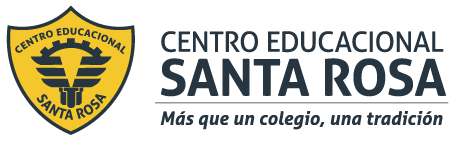 DIRECCIÓN ACADÉMICADEPARTAMENTO DE GASTRONOMÏARespeto – Responsabilidad – Resiliencia – Tolerancia INSTRUCCIONES       LEA la guía enviada, Imprima la guía (o de lo contrario cópiela en su cuaderno) y péguela en el cuaderno de ELABORACIÓN, realice la actividad entregada al final de la guía. EN CASO DE DUDAS ENVIARLAS AL CORREO         gastronomíacestarosa@gmail.comFUNCIONES DEL BODEGUERO1.- Recepcionar las materias primas.2.- Ingresar los productos al sistema informático de que dispone la organización, así como ingreso de facturas para su contabilización.3.- Inspeccionar directamente los alimentos durante su recepción, reconociendo su calidad a través del control organoléptico, es decir observando el color, textura, presencia de insectos y estado de los envases.4.- Seleccionar, clasificar y almacenar cada producto donde corresponda, según el tipo de alimento.5.- Mantener las cámaras de frío limpias y sanitizadas.6.- Chequear a diario la temperatura de los alimentos.7.- Rotar los productos para dar salida a los más antiguos.8.- Chequear el estado de las materias primas, con el fin  de retirar aquellas  que presenten algún deterioro.9.- Mantener cerradas y en buen estado las cámaras y equipos de frío.10.- Mantener siempre la bodega en buen estado, en orden y limpias.UNIFORME Y UTENSILIOS  DEL BODEGUEROEl bodeguero cuenta con el siguiente uniforme y utensilios para su trabajo :1.- Pantalón o traje: Sirve para no ensuciar su ropa.2.- Zapatos antideslizantes: Sirve para evitar caídas si el piso   se encontrara resbaloso.3.- Camisa:  Sirve para identificar quién es bodeguero y quien es cliente.4.- Yoki : Ayuda por si necesitas salir al sol y de esta manera te proteges de los rayos solares.5.- Termómetro: Sirve para tomar la temperatura de los alimentos y de las cámaras de frío.6.- Lápiz: Sirve para realizar anotaciones de los productos y de esta manera tener mejor organizada la bodega.7.- Reloj: Sirve para ver la hora en que llegan los alimentos y ordenar según la ficha.8.- Spontex: Sirve para mantener limpio el lugar de trabajo “ mesones “9.- Linterna: Sirve para alumbrar partes oscuras o que se necesite ver mejor.ACTIVIDAD	I.- Conteste las siguientes preguntas :
1.- ¿Qué significa inspeccionar directamente los alimentos durante su recepción?         2.- ¿De qué manera se pueden mantener las cámaras de frío sanitizadas?         3.- ¿Cuál es el nombre del sistema de rotar los productos para dar salida a los más antiguos?         4.- ¿Qué pasaría si las cámaras de frío permanecieran abiertas?         5.-  ¿Qué significa recepcionar las materias primas?         6.- ¿Por qué se debe chequear  a diario la temperatura de los alimentos?         7.- ¿Qué significa control organoléptico de los alimentos?  II.-  Realice un listado con siete  utensilios que ocupa el  bodeguero y un listado con siete partes del  uniforme del bodeguero            UTENSILIOS                            PARTES DEL UNIFORME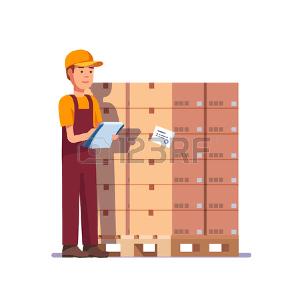    III. Encuentre en la sopa de letras 25 conceptos relacionados con la materia, destáquelos y enumérelos. Defina 6 conceptos encontrados en la sopa de letras.LAVIDNEDROSCORORRATORTOSOASIMACAAARAAFAJOLERSIAZIPALNMLETNRIASEMROSPONTEXIAICSOICASARAODANASTATRMEOIOOSINACREBISMAEIAEPTCDLANSNIATSOPASOZSNCCCAORSEEFEEYTDMAMARTIUEDRUESCIURIOEEIRDXOODPIOTCAASQIRAKBGLAOTNOSLRXTVMAEOBONIAASBRARNATEONLLHRATAAYNOAORPICATSEACCOSOPOLARY